План коррекции нежелательного поведения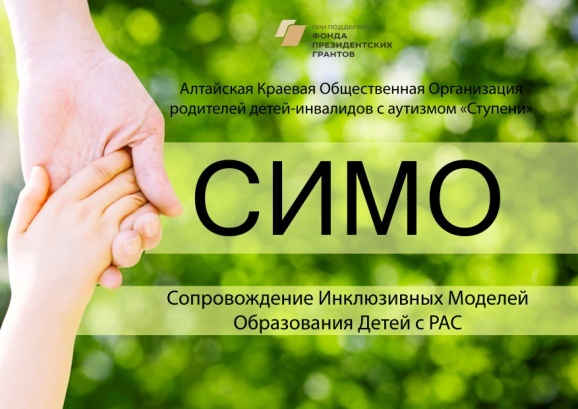        Имя:  Н.План составлен куратором инклюзии проекта «Сопровождение инклюзивных моделей образования» Дата_______________Краткая характеристика ребенка:У Н. присутствуют речевые навыки – Н. понимает обращенную речь, и может словами выразить свои желания, но в формате школы речь не использует, берет предметы сам, забирает книги у ребят, сопровождает резкими движениями и смехом. Н. часто отбирает книги у К. и ждет, когда К. заплачет. Н. также привлекает внимание других ребят, может дать свою книгу, а потом резко ее забрать , может толкнуть сверстника или взять за шею с целью привлечь к себе внимание.  Н. может эхом повторить за взрослым любое простое слово , но не точно по образцу, часто не разборчиво. Н. самостоятельно предметы не наименует, а только при условии высокой мотивации и после подсказки взрослого. Н. также умеет выполнять простые академические задания (обводит по пунктирной линии, пишет прямые и наклонные линии, умеет пользоваться клеем).  Данные о лечении: __________________________________Функциональная оценка целевого поведения:В процессе прямой (наблюдение и АВС) функциональной оценки целевого поведения выяснилось, что у нежелательного поведения Н. ведущую роль  занимает функция – привлечения внимания. Н. привлекает к себе внимание сверстников и педагогов нежелательным поведением и получив реакцию – смеется.Цель : формировать, усиливать и закреплять следующие виды поведения :Предотвратить попытки толкать других детей.Учить привлекать к себе внимание социально-приемлемым способом.Форма работы: подгрупповая игровая и досуговая деятельность.Описание коррекционных поведенческих методов на основе функциональной оценки.Для коррекции нежелательного поведения для Н. будут использоваться одновременно несколько методов коррекции, для того, чтобы ослабить нежелательное поведение, и параллельно с этим усилить альтернативные реакции и обучить замещающему поведению. В виду того, что ведущей функцией нежелательного поведения Н. является привлечение внимания, то в программу будет обязательно включено обучение навыку позвать сверстника в игру словами  «ИГРАТЬ», «БЕГи»,  во время досуговой деятельности. Согласен с данным методом коррекции поведения моего ребенка ____________________/__________________/Процедуры гашения. - В тех случаях, когда Н. привлекает внимание нежелательным поведением, его поведение следует игнорировать и не давать никакой реакции. Не нужно в этот момент разговаривать с Н. и даже смотреть на него. Если его поведение причиняет кому то вред, то данное поведение нужно молча предотвратить или остановить, при этом не давать каких - либо оценок данному поведению.- Если во время нежелательного поведения у Н. в руках есть книга или любимый предмет, то ее следует забрать сразу после нежелательного поведения. Затем, на счет 5 , вернуть, при условии, что Н. перестал проявлять нежелательное поведение.- Если Н. толкает ребят, то его следует отсадить на отдельный стульчик и потом на счет 5, отпустить.Манипуляции предшествующими факторами.Организовать место для совместных настольных игр в классе. На переменах ежедневно обучать Н. звать ребят играть.Никите нужны специально организованные динамические перемены с участием других ребят: догонялки, щекоталки и тд. В те дни, когда у ребят нет физ культуры, для них следует проводить динамические паузы в спортивном зале. Там педагогам следует проводить подвижные игры, а после игр -  устраивать  физ разгрузку на спорт оборудовании: дать побегать, попрыгать на батутах, матах, гимн мячах и тд.Н. нужно научить организовывать свой досуг как самостоятельно, так и со сверстниками.Предоставить выбор места для перемены (сенсорная зона или стол для игр). Предоставить выбор любимых игр и занятий на перемене.Планшетка с выбором досуговой деятельности. Изготовить планшет с фото карточками занятий на перемене (Книга, игра с К, игра с К2, щекотка, догонялки). На перемене спрашивать, Ты хочешь играть с К?  К2? Далее помочь позвать сверстника в игру. Согласен с данным методом коррекции поведения моего ребенка ____________________/__________________/Я, (ФИО родителя) _____________________________________с программой коррекции поведения ознакомлен, согласен, даю свое согласие на применение данных методов коррекции поведения для моего ребенка_____________________________________________. Родитель ______________/________________/Куратор инклюзии _____________/Рахно С.В./